Name of Journal: World Journal of Gastrointestinal EndoscopyManuscript NO: 84113Manuscript Type: MINIREVIEWSStrategies to manage the difficult colonoscopyWei MT et al. Strategies to manage the difficult colonoscopyMike T Wei, Shai FriedlandMike T Wei, Shai Friedland, Department of Gastroenterology, Stanford University Medical Center, Palo Alto, CA 94306, United StatesAuthor contributions: Wei MT wrote the paper, Friedland S provided editing for paper. Corresponding author: Mike T Wei, MD, Clinical Assistant Professor, Department of Gastroenterology, Stanford University Medical Center, 300 Pasteur Drive, Palo Alto, CA 94306, United States. mtwei@stanford.eduReceived: February 26, 2023Revised: May 22, 2023Accepted: Published online: AbstractDuring endoscopy, an endoscopist is inevitably faced with the occasional “difficult colonoscopy,” in which the endoscopist finds it challenging to advance the endoscope to the cecum. Beyond optimization of technique, with minimized looping, minimal insufflation, sufficient sedation, and abdominal splinting when needed, sometimes additional tools may be needed. In this review, we cover available techniques and technologies to help navigate the difficult colonoscopy, including the ultrathin colonoscope, rigidizing overtube, balloon-assisted colonoscopy and the abdominal compression device.Key Words: Difficult colonoscopy; Incomplete colonoscopy; Overtube; Water immersion; Colonoscopy; Balloon enteroscopyWei MT, Friedland S. Strategies to manage the difficult colonoscopy. World J Gastrointest Endosc 2023; In pressCore Tip: In all colonoscopies, we recommend optimizing technique, with minimal insufflation, sufficient sedation, minimal looping, water immersion, and having staff apply abdominal pressure when needed. When the cecum cannot be reached despite this, we consider utilization of additional tools, including overtube or specialized endoscope (e.g., ultrathin colonoscope).INTRODUCTIONThe American Society for Gastrointestinal Endoscopy and American College of Gastroenterology recommends cecal intubation of 90% in all colonoscopies and 95% for screening colonoscopies[1]. During endoscopy, an endoscopist is inevitably faced with the occasional “difficult colonoscopy,” in which the endoscopist finds it challenging to advance the endoscope to the cecum. At times, the cecum is not reached, leading to an incomplete colonoscopy. In this review, we cover available techniques and technologies to help navigate the difficult colonoscopy. We will not be focusing on specific techniques in managing issues such as looping, as this has been extensively covered in articles and books such as by Haycock et al[2] and Rodrigues-Pinto[3].FACTORS FOR DIFFICULT COLONOSCOPYSeveral factors for increased cecal intubation time have included female sex[4,5], inadequate bowel preparation[4-7], older age[5-7] constipation[6], lower body mass index[5,8], patient pain[5], previous hysterectomy[4,8], diverticular disease in women[9,10]. Unfortunately, the data available for incomplete colonoscopy is significantly more sparse. This may likely be related to difficulties of evaluating this, given overall lower frequency of incomplete colonoscopy, with most endoscopists only encountering a few a year. In a study by Koido et al[11], evaluating 11812 patients that underwent colonoscopy at Juntendo Hospital (Tokyo, Japan), cecal intubation was 95.0%. Risk factors for incomplete colonoscopy included female sex, history of prior abdominal or pelvic surgery, increased age (≥ 60), inflammatory bowel disease, and poor bowel preparation. In a similar study by Shah et al[12], utilizing the Ontario Health Insurance Plan reviewing 311608 colonoscopies, of which 13.1% were incomplete. Factors identified were similar to the Koido et al[11] study (older age, female sex, prior abdominal or pelvic surgery). In addition, Shah et al[12] found colonoscopies performed in a private center had increased odds of incomplete colonoscopy compared to at an academic hospital (OR: 3.57, 95%CI: 2.55-4.98)[12].OPTIMAL TECHNIQUEWhile tools are available to help with difficult colonoscopy, it is important to try to always utilize optimal technique during colonoscopy, with minimized looping, minimal insufflation, sufficient sedation, and abdominal splinting when needed[2,3]. In the case of a difficult colonoscopy, prior to considering utilizing different or additional devices, we recommend trying to classify the issue and tackle it appropriately. Difficulty reaching the cecum during colonoscopy may be due to inadequate sedation, a redundant/looped colon, tortuous anatomy, or a hernia. Patients who vigorously contract their abdominal musculature when experiencing pain during colonoscopy may hinder advancement of the scope. In this situation providing adequate sedation and analgesia, sometimes with the assistance of an anesthesiologist, may facilitate completion of the procedure. The redundant/looped colon may be best managed with adult colonoscope (in comparison to a pediatric colonoscope), with water immersion or water exchange technique during insertion, and with early and effective abdominal splinting. An angulated/tortuous colon is usually easier to navigate with a pediatric colonoscope, or at times an ultrathin colonoscope or enteroscope, which can allow for improved navigation around tight turns. In this case, underwater immersion may also help straighten the colon. Abdominal wall hernias are best managed with adequate counter pressure to prevent the hernia from billowing out. Underwater immersion can also be effective in assisting with this[13]. Finally, large inguinal hernias containing colon should be reduced if possible prior to colonoscopy and constant pressure can be applied to prevent the colon from re-entering the hernia during the procedure. In cases of difficult colonoscopy despite optimized technique, alternative/additional tools may be required.DEVICES TO MANAGE DIFFICULT COLONOSCOPYUltrathin colonoscopeUltrathin colonoscopes [e.g., EC-530XP (7.0 mm diameter); Fujifilm Corp, Tokyo, Japan] have been found in a randomized controlled trial (RCT) evaluating its use compared to pediatric colonoscope to achieve lower pain as well as trend towards higher cecal intubation rate (97.4% vs 92.1%, P = 0.36) in female patients ≥ 70 years of age[14]. Ultrathin colonoscope can also be useful in navigating stenotic colons. In one study by Ito et al[15], in 100 patients with stenotic colorectal cancer (CRC) in which a standard pediatric colonoscope could not traverse the CRC stenosis, cecal intubation was achieved for 58% of patients utilizing the ultrathin colonoscope. This has similar been demonstrated in Crohn’s strictures[16].Rigidizing overtubeIn August 2019, the Pathfinder Endoscope Overtube (Neptune Medical, Burlingame, Calif, United States) was approved by the United States Food and Drug Administration (Figure 1)[17]. With the use of an overtube that can be flexible or rigid depending on application of a vacuum, the overtube has been found to assist in difficult colonoscopies[18]. In a retrospective case series, in 12 patients in which the overtube to assist with incomplete colonoscopy, the cecum was reached in all cases, with median cecal time of 6 minutes (IQR 4-7.25 min)[19].G-EYE colonoscope and NaviAid ABIn April 2020, G-EYE® colonoscope (SMART Medical, Ra’anana, Israel) achieved FDA approval. The G-EYE® colonoscope involves the remanufacturing of a reusable balloon at the bending section of the colonoscope. The balloon can be inflated and deflated using the NaviAidTM SPARKC inflation system, allowing for more controlled maneuvering around folds. In addition, the NaviAid AB device is a through-the-scope inflatable balloon which can be inserted through a standard adult colonoscope (requires working channel minimum 3.7 mm). In 2015, Ali et al[20] performed a retrospective multicenter study evaluating utility of the NaviAid AB device in enteroscopy (either anterograde or retrograde). While the indications of these endoscopic procedures did not include difficult or incomplete colonoscopy, it is interesting to note that of the 33 retrograde cases, average depth of insertion was 89 cm (range 20-150 cm) proximal to the ileocecal valve utilizing a push-pull technique[20]. In a smaller study involving 9 patients, NaviAid AB device was found to be safe and successfully lead to completion of all colonoscopies[21].Abdominal compression deviceGiven the importance of abdominal splinting during endoscopy but its burden on staff[2], the abdominal compression device (ColoWrap, LLC, Durham, NC) has been found to assist with decreasing cecal intubation time and improvement in need of additional manual compression[22,23]. While an abdominal compression device may assist in difficult colonoscopy, it has not been specifically studied in incomplete colonoscopy.Stiffening wireIn 1994, Kasmin et al[24] described a technique of colonoscopy “over the forceps.” In this technique, the forceps is advanced 10 cm beyond the colonoscope, and the colonoscope jiggled forward over the forceps with tension on the forceps. In an RCT evaluating the utility of a standard as well as firm stiffening wire (Zutron MedicalTM, Lenexa, KS, United States), there was no difference in cecal intubation rate of unaided colonoscope (81.1%), standard wire (71.1%), and firm wire (74.3%) However, use of the wire for endoscopies with the unaided colonoscope that were unable to reach cecum led to improvement in cecal intubation from 81.1% to 97.3% (P = 0.0313)[25].Balloon-assisted colonoscopyWhile developed primarily for evaluation of small bowel, single-balloon and double-balloon enteroscopy has been utilized to help manage incomplete colonoscopy. Balloon-enteroscope technology utilizes the balloon to help pleat and stabilize the colon, allowing the colon to be shortened and thereby allowing further endoscope advancement[26]. In a randomized controlled trial by Despott et al[10] in 2017, patients defined as technically difficult (based on a scoring system utilizing factors for difficult colonoscopy) were randomized to double-balloon colonoscopy or conventional colonoscopy (22 patients in each arm). Double-balloon colonoscopy was able to achieve similar cecal intubation time (17.5 vs 14 min, P = 0.18) but had improved patient discomfort and pain scores[10]. In a meta-analysis by Tan et al[27], evaluating single and double-balloon enteroscopy in the context of previous incomplete colonoscopy, cecal intubation rate was 97%. There was little difference between SBE and DBE in cecal intubation rate (98% vs 97%, P = 0.63) and time to cecum (22 vs 19 min, P = 0.40).WHAT IF THE CECUM CAN STILL NOT BE REACHED?Under circumstances in which the cecum cannot be reached despite techniques described above, non-invasive options can be considered, including computed tomography (CT) colonography or colon capsule endoscopy. Particularly in elderly patients or those with significant comorbidities, after discussion with the patient a decision not to pursue additional testing may also be appropriate. In a meta-analysis by Deding et al[28], while completion rate of CT colonography was higher than colon capsule endoscopy (98 vs 76%), colon capsule endoscopy had increased detection of polyps of any size (37 vs 10%). Of note, colon capsule in the studies referenced were all utilizing PillCam (1st or 2nd Generation). In a randomized controlled trial by Sali et al[29] comparing CT colonography with three rounds of FIT (every 2 years), there was low participation overall for both CT colonography (26.7%) and all three rounds of FIT (33.4%) (though 64.9% participated in at least one FIT)[29]. In reviewing patients who completed screening, advanced neoplasia was detected at a higher rate with CT colonography compared to FIT (5.2 vs 3.1%, P = 0.0002).Our experienceIn our experience, when we encounter a referral for incomplete colonoscopy, we try to first understand the issue leading to incomplete colonoscopy. In general, our referring endoscopists are extremely experienced, and oftentimes will document the issue leading to difficult colonoscopy. If patient intolerance was an issue, then we will have the procedure performed under monitored anesthesia care instead of moderate or conscious sedation. If the procedure was notable for tortuous colon with significant diverticulosis, we may start with a pediatric colonoscope and if needed switch to an ultrathin colonoscope or upper endoscope, with the upper endoscope being less preferred given its shorter length. If the procedure was notable for significant looping, we will request the help of our more experienced staff to help with abdominal splinting and may be more inclined to utilize overtube technology, including the single or double-balloon enteroscope, or the rigidizing overtube. In our experience, a “long” colon usually occurs in combination with tortuosity or looping, or both. As such, utilization of the techniques above would be helpful in managing the long colon. However, in the absence of tortuosity or looping, one could consider utilization of the enteroscope (without the overtubes for the additional length), or utilization of single or double-balloon enteroscope. In all these cases, we tend to perform the majority of the colonoscopy with water immersion.CONCLUSIONIn all colonoscopies, we recommend optimizing technique, with minimal insufflation, sufficient sedation, minimal looping, water immersion, and having staff apply abdominal pressure when needed. When the cecum cannot be reached despite this, we consider utilization of additional tools, including overtube or specialized endoscope (e.g., ultrathin colonoscope). In the rare instance in which the cecum cannot be reached despite best effort including referral to specialized center, consideration can be made for non-invasive imaging (CT colonography or colon capsule endoscopy).REFERENCES1 Rex DK, Schoenfeld PS, Cohen J, Pike IM, Adler DG, Fennerty MB, Lieb JG 2nd, Park WG, Rizk MK, Sawhney MS, Shaheen NJ, Wani S, Weinberg DS. Quality indicators for colonoscopy. Gastrointest Endosc 2015; 81: 31-53 [PMID: 25480100 DOI: 10.1016/j.gie.2014.07.058]2 Haycock A, Cohen J, Saunders B, Cotton P, Williams C. Cotton and Williams' practical gastrointestinal endoscopy - the fundamentals. 7th ed. Wiley-Blackwell, 20143 Rodrigues-Pinto E, Ferreira-Silva J, Macedo G, Rex DK. (Technically) Difficult colonoscope insertion - Tips and tricks. Dig Endosc 2019; 31: 583-587 [PMID: 31211893 DOI: 10.1111/den.13465]4 Takahashi Y, Tanaka H, Kinjo M, Sakumoto K. Prospective evaluation of factors predicting difficulty and pain during sedation-free colonoscopy. Dis Colon Rectum 2005; 48: 1295-1300 [PMID: 15793639 DOI: 10.1007/s10350-004-0940-1]5 Oh CA, Kim DH, Oh SJ, Choi MG, Noh JH, Sohn TS, Bae JM, Kim S. Impact of body mass index on surgical outcomes in radical total gastrectomy. Hepatogastroenterology 2012; 59: 934-937 [PMID: 22020912 DOI: 10.5754/hge11169]6 Kim WH, Cho YJ, Park JY, Min PK, Kang JK, Park IS. Factors affecting insertion time and patient discomfort during colonoscopy. Gastrointest Endosc 2000; 52: 600-605 [PMID: 11060182 DOI: 10.1067/mge.2000.109802]7 Kim HY. Cecal intubation time in screening colonoscopy. Medicine (Baltimore) 2021; 100: e25927 [PMID: 34106660 DOI: 10.1097/MD.0000000000025927]8 Chung YW, Han DS, Yoo KS, Park CK. Patient factors predictive of pain and difficulty during sedation-free colonoscopy: a prospective study in Korea. Dig Liver Dis 2007; 39: 872-876 [PMID: 17652041 DOI: 10.1016/j.dld.2007.04.019]9 Anderson JC, Messina CR, Cohn W, Gottfried E, Ingber S, Bernstein G, Coman E, Polito J. Factors predictive of difficult colonoscopy. Gastrointest Endosc 2001; 54: 558-562 [PMID: 11677470 DOI: 10.1067/mge.2001.118950]10 Despott EJ, Murino A, Nakamura M, Bourikas L, Fraser C. A prospective randomised study comparing double-balloon colonoscopy and conventional colonoscopy in pre-defined technically difficult cases. Dig Liver Dis 2017; 49: 507-513 [PMID: 28314604 DOI: 10.1016/j.dld.2017.01.139]11 Koido S, Ohkusa T, Nakae K, Yokoyama T, Shibuya T, Sakamoto N, Uchiyama K, Arakawa H, Osada T, Nagahara A, Watanabe S, Tajiri H. Factors associated with incomplete colonoscopy at a Japanese academic hospital. World J Gastroenterol 2014; 20: 6961-6967 [PMID: 24944489 DOI: 10.3748/wjg.v20.i22.6961]12 Shah HA, Paszat LF, Saskin R, Stukel TA, Rabeneck L. Factors associated with incomplete colonoscopy: a population-based study. Gastroenterology 2007; 132: 2297-2303 [PMID: 17570204 DOI: 10.1053/j.gastro.2007.03.032]13 Rex DK. How I Approach Colonoscopy in Anatomically Difficult Colons. Am J Gastroenterol 2020; 115: 151-154 [PMID: 31809298 DOI: 10.14309/ajg.0000000000000481]14 Nemoto D, Utano K, Endo S, Isohata N, Hewett DG, Togashi K. Ultrathin versus pediatric instruments for colonoscopy in older female patients: A randomized trial. Dig Endosc 2017; 29: 168-174 [PMID: 27859645 DOI: 10.1111/den.12761]15 Ito S, Hotta K, Imai K, Kishida Y, Takizawa K, Kakushima N, Kawata N, Yoshida M, Yabuuchi Y, Ishiwatari H, Matsubayashi H, Shiomi A, Ono H. Ultrathin colonoscopy can improve complete preoperative colonoscopy for stenotic colorectal cancer: Prospective observational study. Dig Endosc 2021; 33: 621-628 [PMID: 32867005 DOI: 10.1111/den.13829]16 Morimoto K, Watanabe K, Noguchi A, Miyazaki T, Nagami Y, Sugimori S, Kamata N, Sogawa M, Tanigawa T, Yamagami H, Shiba M, Tominaga K, Watanabe T, Fujiwara Y, Arakawa T. Clinical impact of ultrathin colonoscopy for Crohn's disease patients with strictures. J Gastroenterol Hepatol 2015; 30 Suppl 1: 66-70 [PMID: 25827807 DOI: 10.1111/jgh.12739]17 Das KK, Ginsberg GG. Endoscopic overtube-guided deployment of a video capsule endoscope. Gastrointest Endosc 2016; 84: 534-535 [PMID: 27020894 DOI: 10.1016/j.gie.2016.03.1474]18 Wei MT, Hwang JH, Watson R, Friedland S. Use of a rigidizing overtube to complete an incomplete colonoscopy. VideoGIE 2020; 5: 583-585 [PMID: 33204926 DOI: 10.1016/j.vgie.2020.06.014]19 Wei MT, Hwang JH, Watson RR, Park W, Friedland S. Novel rigidizing overtube for colonoscope stabilization and loop prevention (with video). Gastrointest Endosc 2021; 93: 740-749 [PMID: 32739483 DOI: 10.1016/j.gie.2020.07.054]20 Ali R, Wild D, Shieh F, Diehl DL, Fischer M, Tamura W, Rubin DT, Kumbhari V, Okolo P, Storm A, Halpern Z, Neumann H, Khara HS, Pochapin MB, Gross SA. Deep enteroscopy with a conventional colonoscope: initial multicenter study by using a through-the-scope balloon catheter system. Gastrointest Endosc 2015; 82: 855-860 [PMID: 26092618 DOI: 10.1016/j.gie.2015.04.037]21 Halpern Z, Adler SN, Santo EM. Su1462 Challenging colonoscopy: Safety and effectiveness of a new on-demand balloon device for facilitating complete colonoscopy in challenging patient anatomy. Gastrointest Endosc 2012; 75: Suppl: AB340-AB341 [DOI: 10.1016/j.gie.2012.03.887]22 Nishizawa T, Suzuki H, Higuchi H, Ebinuma H, Toyoshima O. Effects of Encircled Abdominal Compression Device in Colonoscopy: A Meta-Analysis. J Clin Med 2019; 9 [PMID: 31861574 DOI: 10.3390/jcm9010011]23 Crockett SD, Cirri HO, Kelapure R, Galanko JA, Martin CF, Dellon ES. Use of an Abdominal Compression Device in Colonoscopy: A Randomized, Sham-Controlled Trial. Clin Gastroenterol Hepatol 2016; 14: 850-857.e3 [PMID: 26767313 DOI: 10.1016/j.cgh.2015.12.039]24 Kasmin FE, Cohen SA, Siegel JH. Passage of the colonoscope "over the forceps" to achieve total colonoscopy in difficult cases. Endoscopy 1994; 26: 330-331 [PMID: 8076559 DOI: 10.1055/s-2007-1008982]25 East JM. Effect of a proprietary intraluminal stiffening wire device on cecal intubation time and rate with used colonoscopes; a randomized, controlled trial. BMC Res Notes 2013; 6: 48 [PMID: 23379922 DOI: 10.1186/1756-0500-6-48]26 Villa NA, Pannala R, Pasha SF, Leighton JA. Alternatives to Incomplete Colonoscopy. Curr Gastroenterol Rep 2015; 17: 43 [PMID: 26374654 DOI: 10.1007/s11894-015-0468-7]27 Tan M, Lahiff C, Bassett P, Bailey AA, East JE. Efficacy of Balloon Overtube-Assisted Colonoscopy in Patients With Incomplete or Previous Difficult Colonoscopies: A Meta-analysis. Clin Gastroenterol Hepatol 2017; 15: 1628-1630 [PMID: 28433783 DOI: 10.1016/j.cgh.2017.04.023]28 Deding U, Kaalby L, Bøggild H, Plantener E, Wollesen MK, Kobaek-Larsen M, Hansen SJ, Baatrup G. Colon Capsule Endoscopy vs. CT Colonography Following Incomplete Colonoscopy: A Systematic Review with Meta-Analysis. Cancers (Basel) 2020; 12 [PMID: 33202936 DOI: 10.3390/cancers12113367]29 Sali L, Ventura L, Mascalchi M, Falchini M, Mallardi B, Carozzi F, Milani S, Zappa M, Grazzini G, Mantellini P. Single CT colonography versus three rounds of faecal immunochemical test for population-based screening of colorectal cancer (SAVE): a randomised controlled trial. Lancet Gastroenterol Hepatol 2022; 7: 1016-1023 [PMID: 36116454 DOI: 10.1016/S2468-1253(22)00269-2]FootnotesConflict-of-interest statement: Shai Friedland: Consultant to Capsovision, Intuitive Mike T. Wei: Consultant to Neptune Medical, AgilTx, Capsovision.Open-Access: This article is an open-access article that was selected by an in-house editor and fully peer-reviewed by external reviewers. It is distributed in accordance with the Creative Commons Attribution NonCommercial (CC BY-NC 4.0) license, which permits others to distribute, remix, adapt, build upon this work non-commercially, and license their derivative works on different terms, provided the original work is properly cited and the use is non-commercial. See: https://creativecommons.org/Licenses/by-nc/4.0/Provenance and peer review: Unsolicited article; Externally peer reviewed.Peer-review model: Single blindPeer-review started: February 26, 2023First decision: May 16, 2023Article in press: Specialty type: Gastroenterology and hepatologyCountry/Territory of origin: United StatesPeer-review report’s scientific quality classificationGrade A (Excellent): 0Grade B (Very good): BGrade C (Good): CGrade D (Fair): DGrade E (Poor): 0P-Reviewer: Hanafy AS, Egypt; Kishikawa H, Japan; Lu GR, China S-Editor: Ma YJ L-Editor: A  P-Editor: Ma YJFigure Legends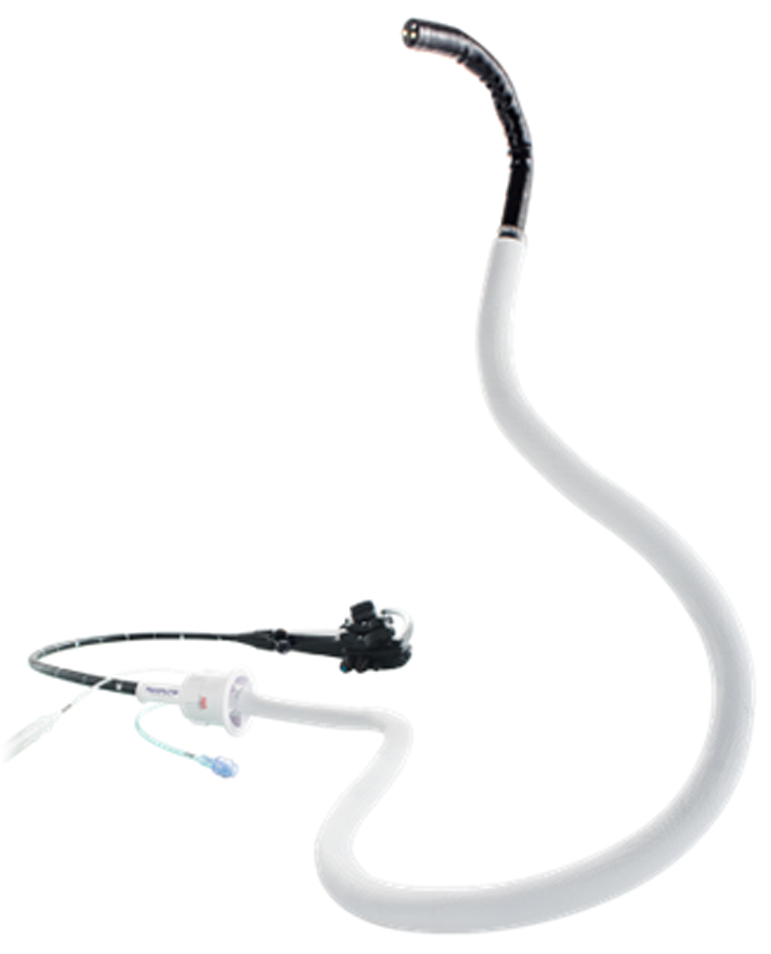 Figure 1 Rigidizing overtube. Citation: Available from: https://gipathfinder.com/technology/. Copyright © Neptune Medical Inc. The authors have obtained the permission for figure using from the Neptune Medical Inc (Supplementary material).